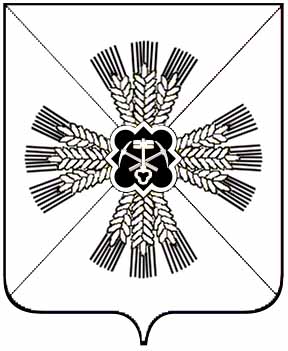 КЕМЕРОВСКАЯ ОБЛАСТЬАДМИНИСТРАЦИЯ ПРОМЫШЛЕННОВСКОГО МУНИЦИПАЛЬНОГО РАЙОНАПОСТАНОВЛЕНИЕот « 8 » апреля 2019г. № 454ппгт. ПромышленнаяО внесении изменений в постановление администрации Промышленновского муниципального района от 08.08.2016 № 711 – П     «О создании наблюдательного совета по социальной адаптации лиц, освободившихся из мест лишения свободы» (в редакции постановления от 24.07.2018 № 782-П)В связи с кадровыми изменениями: 1. Внести в постановление администрации Промышленновского муниципального района от 08.08.2016 № 711 – П «О создании наблюдательного совета по социальной адаптации лиц, освободившихся из мест лишения свободы» (в редакции постановления от 24.07.2018 № 782-П) следующие изменения:1.1 Утвердить состав наблюдательного совета по социальной адаптации лиц, освободившихся из мест лишения свободы, согласно приложению № 1 к настоящему постановлению.2. Настоящее постановление подлежит обнародованию на официальном сайте администрации Промышленновского муниципального района сети Интернет.3.  Контроль за исполнением настоящего постановления возложить на заместителя главы Промышленновского муниципального района                   С.А. Федарюк.4. Постановление вступает в силу со дня подписания.Приложение № 1к постановлениюадминистрации Промышленновского муниципального района от _____________ № ______Состав наблюдательного совета по социальной адаптации лиц, освободившихся из мест лишения свободы                            Заместитель главы Промышленновского муниципального района			  С.А. ФедарюкГлаваПромышленновского муниципального районаД.П. ИльинИсп. О.В. КоровинаТел. 74521Председательнаблюдательного совета:Федарюк Сергей Анатольевич- заместитель главы Промышленновского муниципального районаЗаместитель председателя:Коровина Оксана Викторовна- начальник Управления социальной защиты населения администрации Промышленновского муниципального районаСекретарьКоновальчук Светлана Николаевна- специалист по социальной работе МБУ «Комплексный центр социального обслуживания населения»Члены наблюдательного совета:Антонова Наталья Валентиновна- заместитель начальника отдела, начальник отделения по делам несовершеннолетних и работе в школах с учащимися отдела участковых уполномоченных полиции  и по делам несовершеннолетних Отдела МВД России  по Промышленновскому району(по согласованию)Смыков Константин Александрович- и. о. главного врача ГБУЗ КО «Промышленновская районная больница»(по согласованию)Малышев Николай Григорьевич- начальник Управления по жизнеобеспечению и строительству администрации Промышленновского муниципального района Мезюха Анна Федоровна- директор ГКУ Центр занятости населения Промышленновского района(по согласованию)Сурнин Виктор ВладимировичСкутельник Анастасия Руслановна- врио заместителя начальника полиции Отдела МВД России по Промышленновскому району (по согласованию)- инспектор по направлениюосуществления административного надзора Отдела МВД России по Промышленновскому району  (по согласованию)Мясоедова Татьяна Васильевна- начальник Управления образования администрации Промышленновского муниципального районаБатаева Анна Владимировна- начальник жилищного отдела Управления по жизнеобеспечению и строительству администрации Промышленновского муниципального районаЗверева Татьяна Викторовна- начальник филиала по Промышленновскому району ФКУ УИИ ГУФСИН России по Кемеровской области (по согласованию)Шлягин Юрий Александрович- настоятель местной религиозной организации православный Приход храма Покрова Божией Матери         пгт. Промышленная Кемеровской области Мариинской Епархии Русской Православной Церкви (Московский Патриархат)(по согласованию)Жупиков Виктор Николаевич- директор общества с ограниченной ответственностью «Служба единого заказчика жилищно – коммунальных услуг» (по согласованию)Минаков Александр СергеевичЛысак Евгений Александрович - генеральный директор общества с  ограниченной ответственностью «Промышленновские коммунальные системы»(по согласованию)- директор закрытого акционерного общества «Ударник полей» (по согласованию)Кирсанова Ольга Ивановна- руководитель офиса № 9       пгт. Промышленная общества с органиченной ответственностью «Альфастрахование – ОМС» филиал «Сибирь»(по согласованию)Главы поселенийпо территориальной принадлежности